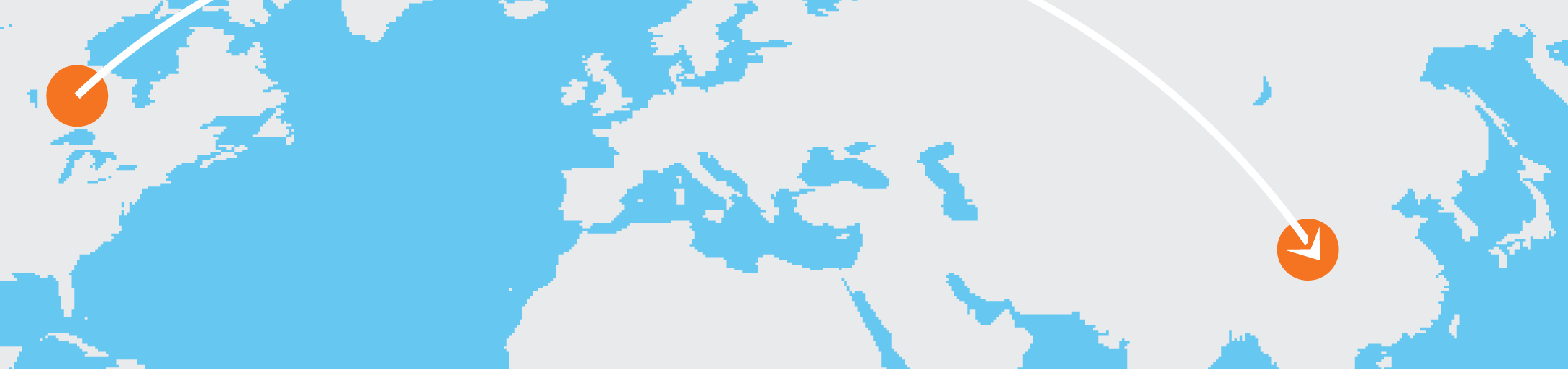 Планиране на пътуванеПреди да тръгнете:[За да заместите текст в контейнер със свой собствен, изберете ред или абзац и започнете да въвеждате. Не включвайте интервали вляво или вдясно от знаците в селекцията си.][Вземете само с едно докосване което и да е форматиране на текст от показаните тук от раздела "Начало", в групата "Стилове".][Къде отивате?][Как ще стигнете дотам?][Важи ли паспорта ви?][Трябват ли ви адаптери за захранването, двуезични речници, пътеводители?][Къде ще отседнете?][Какво трябва да носите?][Събитията или ресторантите изискват ли предварителни резервации?][Спрели сте пощата и вестниците и сте резервирали човек да се грижи за домашния любимец?]По време на пътуването:[Какво искате да видите?][Къде искате да ядете?][Имате ли GPS или карта на областта?]